2023–24 Dual Enrollment Opportunities
College and Career Access Pathways Grant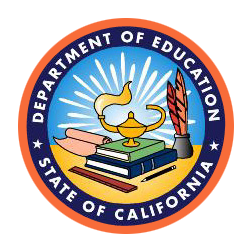 Request for ApplicationsFunded by the Budget Act of 2022Application Due Date:March 30, 2023Administered by the:California Department of EducationCareer and College Transition Division1430 N Street, Suite 4202Sacramento, CA 95814Phone: 916-445-2652Table of ContentsOverview	3Program Description	4Accountability	8Application Procedures and Processes	10Grant Awards	14Application: Section for Submission	16Appendix A: Application Submission Checklist	18Appendix B: Scoring Rubric	19Appendix C: Definitions	24Appendix D: Budget Categories	25OverviewIn 2015, the Legislature acknowledged that dual enrollment can be an effective way of improving the educational outcomes for a broad range of students by passing Assembly Bill 288. AB 288 allows school districts to develop seamless pathways from high school to community college for career technical education or preparation for transfer which can improve high school graduation rates and help high school students achieve college and career readiness. In 2019, to encourage schools to offer or expand dual enrollment opportunities, the Legislature passed AB 30. AB 30 simplifies the College and Career Access Pathways (CCAP) process, gives high school students priority registration, allows students to complete one application for the duration of the students’ attendance at a community college as a special part-time student participating in a CCAP partnership agreement, aligns career technical education pathways with regional and statewide employment needs, and extends dual enrollment support. AB 102, passed in 2022, extends some CCAP provisions indefinitely. AB 181, Education Omnibus Budget Trailer Bill, Section 21 provides a one-time grant to allow community colleges and school districts to establish a CCAP dual enrollment partnership agreement or expand an existing partnership.The California Department of Education (CDE) has been charged with implementing the CCAP competitive grant in consultation with the California Community Colleges Chancellor’s Office.PurposeThe CDE is accepting applications from qualifying entities for the 2023–24 CCAP Grant. Funds in the amount of $100 million have been appropriated for the grant in AB 181, Education Omnibus Budget Trailer Bill, Section 21 (b)(1)(B).Grant funding may be used for any of the following purposes:To establish a CCAP dual enrollment partnership agreement that is consistent with the requirements of Section 76004 of California Education Code (EC), and to enable pupils at the participating high school to access dual enrollment opportunities pursuant to the CCAP partnership agreement. For LEAs with existing CCAP partnerships pursuant to Section 76004 of California EC, to expand CCAP opportunities by increasing the number of students served at high schools who are a part of the existing agreement and by adding high schools within the district not currently covered by the existing agreement.For LEAs with existing CCAP partnerships pursuant to Section 76004 of California EC, to expand existing CCAP partnership agreements with the community college district to include and/or strengthen pupil advising, student success support services, and outreach campaigns to promote dual enrollment. Outreach shall be focused on families and pupils who may not be college bound or who are underrepresented in higher education.AssumptionsThe CCAP grant is built on the following assumptions:That courses offered to high school pupils pursuant to a CCAP partnership agreement established by Section 76004 of California EC are part of structured, well-sequenced pathways and consist of transfer-level courses, unless one of the following occurs:The student elects to participate in a degree or certificate pathway that is not met with transfer-level courses.The pupil, in mathematics, English, or both, in grade 10 or 11, would warrant access to innovative remediation coursework, as determined by the partnering school district, county office of education (COE), or charter school. The pupil may be placed into an innovative remediation course during their first year of participating in the CCAP partnership agreement as an intervention taken to ensure the pupil is on track to satisfactorily complete state and any local graduation requirements, as determined by the school district, COE, or charter school, and is prepared for transfer-level coursework at a community college upon graduation.Program DescriptionGrant InformationThe CCAP Grant is for LEAs defined as a school district, charter school, or COE. The CCAP Grant is a one-time grant to support the costs to plan for and start a CCAP agreement between a governing board of the community college district and the governing board of a school district, the governing body of a charter school, or a COE. Funds will be disbursed by September 2023. The grant provides funding for the period beginning July 1, 2023, through June 30, 2027. Funds available to each applicant are based on the content and quality of the submitted application. The total grant budget for this Request for Applications (RFA) for each applicant is up to $100,000 per high school site included in the CCAP agreement.LEAs that are interested in supporting the costs to plan for and start up a middle college high school (MCHS) or early college high school (ECHS) that is located on the campus of an LEA, a partnering community college, or other location determined by the local partnership, should consider applying for the Middle College Early College (MCEC) Grant.Competitive PrioritiesAs defined in Section 21 of AB 181 Education Finance: education omnibus budget trailer bill, Statutes of 2022, the application scoring process will prioritize grant funding to qualifying entities that meet any of the following competitive priorities, not listed in any specific order of importance:Applicants serving students in schools in which at least 50 percent of the pupil population are unduplicated pupils.Applicants have a higher than state average rate of suspension and a higher than state average rate of expulsion.Applicants have a higher than state average rate of child homelessness and/or foster youth.Applicants have a lower than state average rate of pupils completing all of the A-G courses required to be eligible for admission to the CSU or UC.These competitive priorities are subject to an application meeting all requirements outlined in the 2023–24 CCAP Grant RFA, responses to all prompts in the 2023–24 CCAP Application Questionnaire, and completing all required forms.Funding LevelsThe award amount for the CCAP grant shall not exceed $100,000 per high school site included in the CCAP partnership for a four-year period.Applicants that apply to establish or expand a CCAP dual enrollment partnership agreement that is consistent with the requirements of EC Section 76004 and to enable pupils at the participating high school to access dual enrollment opportunities pursuant to the CCAP partnership agreement can be funded up to $100,000 per high school site included in the CCAP partnership. The CDE will fund successful grant applications at the level requested if the grant application is well-justified, the budget is realistic and well-supported, and the grant application is reflective of the entire student population and representative of all student subgroups. The CDE reserves the right to fund applications at a lesser amount if the CDE determines that the application can be implemented with less funding, or if state funding is not sufficient to fully fund all applications that merit an award.Fund DistributionThe CCAP grant funds will be distributed by September 2023. The CDE reserves the right to withhold up to 10 percent of grant funds to ensure program compliance, and funds will be released when grantees comply with CCAP Program Deliverables and Requirements. The grant period will cover the 2023–27 school years. All funds must be expended by June 30, 2027.Eligibility RequirementsFor the purposes of this grant, an LEA is defined as a school district, charter school, or COE. All LEAs interested in establishing or expanding a CCAP dual enrollment partnership agreement that is consistent with the requirements of Section 76004 of California EC and to enable pupils at the participating high school to access dual enrollment opportunities pursuant to the CCAP partnership agreement are encouraged to apply. LEAs must show evidence of an existing or planned partnership with an institution of higher education for the creation of a dual enrollment program.Allowable Activities and CostsBudgets for the use of grant funds will be reviewed and scored as part of the application process. Generally, all expenditures must contribute to establishing a CCAP dual enrollment partnership agreement that is consistent with the requirements of Section 76004 of California EC, and to enable pupils at the participating high school to access dual enrollment opportunities pursuant to the CCAP partnership agreement. Items deemed non-allowable, excessive, or inappropriate by the CDE will be eliminated and the budget adjusted accordingly, if funded, budgets that include non-allowable, excessive, or inappropriate items will receive a lower score. Allowable expenditures may include, but are not limited to, the following:Program CapacityProfessional development (for teachers/faculty, advisors, counselors, classified professionals and/or administrators) in effective practice, including teaching and learning strategies, culturally relevant and affirming instructional and student support practices.Establish PartnershipsStipends, planning time, and support for high school and community college, administrators, counselors and teachers to develop shared resources, shared staffing, shared professional development, and collaboration processes.Enrollment and Related ProcessesImproving systems and processes for students (such as systems/process redesign to streamline enrollment/registration; new technology, software to enable virtual/digital solutions; sharing common learning management systems/platforms [such as Canvas] across segments; systems to monitor and support student progress and tailor just-in-time, proactive supports).Program Pathway DesignPlanning for collaboration time among educators (high school and college) to clarify and align programs and services, to link increasing levels of certification, education, and employment; to support students in choosing among the opportunities that interest them.Embedded Student SupportsDesign of processes for academic intervention when needed.Design of embedded schedule of support.College specialists who help students apply, enroll, and make sure they’re up and running in their classes.Embedded tutors.High school teachers who access Canvas to provide support for students in college classes.Education plans and regular meetings with counselors.Student centered innovations in instructional delivery and student supports such as team teaching; co-requisite supports in the high school context; proactive, embedded student supports; remote and hybrid delivery.College TextbooksLab supplies or other needed instructional materials for dual enrollment courses.Collaboration and Planning timeHelp colleges identify, share, and implement successful strategies and approaches.Data sharing, tracking, and analysis across segments/partnerships; continuous and longitudinal analysis of student outcomes; and creation of internal and public facing data dashboards.Integration of dual enrollment into college and school district goals, planning processes and policies (such as Local Control Accountability Plans, College and Career Indicator, enrollment management plans, educational master plans, strategic plans, Guided Pathways Plans, and Student Equity and Achievement Plans).Identification and removal of barriers to equitable access and success for students historically underserved in dual enrollment, including reviewing and revising relevant policies, processes, and requirements with an equity lens.OutreachEncourage partnerships to reach out and support underrepresented students and those who may not already be college bound with specifically designed programs and services, including by taking into account the needs of their families and communities.Communications, awareness building and engagement of students, families, and communities about dual enrollment benefits and opportunities.Non-allowable Activities and CostsFunds provided under this grant may not be used to:Supplant existing services and funds;Acquire equipment for administrative or personal use;Purchase furniture (e.g., bookcases, chairs, desks, file cabinets, tables);Purchase or lease facilities;Remodel facilities not directly related to accessibility to instruction or services;Purchase food services, refreshments, banquets, and meals––possible exceptions are allowed, with evidence that the provision of food is necessary to implement a programmatic intervention strategy or training event conducted beyond normal school hours or off site for students, staff, and/or parents;High school textbooks;Purchase items for personal gain, a benefit or advantage that relates to a particular person rather than to the program as a whole (i.e. gift cards, stipends to families and students); orPurchase subscriptions to journals, magazines, or other periodicals.Administrative Indirect Cost RateAn LEA must limit administrative indirect costs (overhead) to the rate approved by the CDE for the applicable fiscal year in which the funds are expended. The approved rates can be found on the CDE’s Indirect Cost Rates web page at https://www.cde.ca.gov/fg/ac/ic/index.asp.AccountabilityPerformance MeasuresTo ensure the successful implementation of the CCAP Grant, grantees are required to submit a mid-project expenditure report, mid-project progress report, end-of-project expenditure report, and an end-of-project report consisting mainly of a qualitative description of how the funding was used and other program deliverables described below, to show the program outcome measures and goals are being met. These must include any and all elements required by the CDE, as well as any locally-determined measures. The applicant is responsible for submitting all data required by the CDE in a format to be determined by the CDE.Failure to submit required reports, or evidence that deliverables have been met, or failure to show student progression, could result in the loss and/or remittance of some or all awarded funds.Program Outcome MeasuresIn order to prepare a report to the Legislature at the end of the grant period, the CDE has determined a set of common outcome measures that all grantees will be required to establish and report as baseline data, which includes the following, disaggregated by student subgroups.The total number of high school students by school site enrolled in dual enrollment programs.The total number of community college courses by category taken by students.The total number of successful course completions by course category disaggregated by participation in MCHS, ECHS, CCAP and other dual enrollment programs.As the CDE is required to prepare a comprehensive report to the Governor and Legislature by June 30, 2024, and June 30, 2027, the items listed above will be addressed and collected from grantees to help inform the report.Program DeliverablesGrantees must meet the program deliverables listed below:Annual Progress ReportThe Annual Progress Report will be developed by the CDE and will seek information on grantees’ progress on the establishment of a CCAP agreement.Annual Expenditure ReportMid-Project Progress ReportThe Mid-Project Progress Report will be developed by the CDE and will seek information on grantees’ progress on the establishment of a CCAP agreement.Mid-Project Expenditure ReportEnd-of-Project Report A qualitative description of how the funding was used to a CCAP agreement that provides pupils with access to obtain college credits while enrolled in high school.The total number of high school students by school site enrolled in dual enrollment programs disaggregated by participation in CCAPs, and other dual enrollment programs.The total number of community college courses by course category taken by students participating in CCAPs, and other dual enrollment programs.The total number of successful course completions by course category disaggregated by participation in CCAPs, and other dual enrollment programs.Course and program outcomes for students who were enrolled in dual enrollment programs, disaggregated by grade level, gender, socioeconomic status, race and ethnicity, and other disproportionately impacted groups.End-of-Project Expenditure ReportReporting RequirementsApplication Procedures and ProcessesProgram TimelineApplication Due DateThe CCAP Grant application and all supporting documents must be received by the CDE on or before Thursday, March 30, 2023, no later than 4 p.m. PDT.Application Submission ProceduresThe CCAP Grant application is submitted in two parts: The 2023–24 CCAP Grant Application Questionnaire (online)Documents to be emailed to the CDE at CCAPgrant@cde.ca.gov include: Attachment I: CCAP Budget Worksheet.Attachment 2: Letter of Commitment from community college.Attachment 3: Letter of Support from the school district superintendent.It is the responsibility of each applicant to ensure their application (online) is completed in full and submitted prior to the submission deadline on Thursday, March 30, 2023, no later than 4 p.m. PDT.2023–24 CCAP Grant Application Applicants shall complete and submit the online 2023–24 CCAP Grant Application on the CDE CCAP RFA web page at https://www.cde.ca.gov/fg/fo/r17/ccap23rfa.asp.LEA Budget Worksheet, College Letter of Commitment, and Superintendent Letter of Support.Attachment I: CCAP Budget WorksheetAttachment II: Letter of commitment from a community college via email to CCAPgrant@cde.ca.gov. Attachment III: Letter of support from School District Superintendent via email to CCAPgrant@cde.ca.govAttachment I can be found on the CCAP Funding Description web page at https://www.cde.ca.gov/fg/fo/profile.asp?id=5930.When submitting the Budget Worksheet, Letter of Commitment, and Letter of Support, applicants must create one zip file and include the applying high school name and County-District-School (CDS) Code in the file name.Example: Shadow High School -12123456000000.Note: The Budget Worksheet must be submitted as an Excel document with the application; other file types will not be accepted.Costs of Preparing the ApplicationThe costs of preparing and delivering an application are the sole responsibility of the applicant. The State of California and the CDE will not reimburse such costs.Incomplete and Late ApplicationsIncomplete or late applications will not be considered.Technical AssistanceThe CDE staff will conduct one application webinar to provide an overview of the RFA and offer potential applicants an opportunity to ask clarifying questions. The date, time, and delivery format of the application webinars are posted on the CDE’s CCAP Grant Funding Description web page at https://www.cde.ca.gov/fg/fo/profile.asp?id=5930.Application ReviewEach application will be read and scored by a minimum of two reviewers. The application review process will occur during the months of April and May 2023.Applications will be randomly assigned to reviewers, taking into consideration any conflicts of interest. Reviewers will base their scores on the degree to which an application provides evidence that it meets the RFA requirements.Evaluation CriteriaEach application will be reviewed and scored following a scoring formula determined by the CDE on priority need. After priority need consideration, 50 percent of an application’s total score will be based on the Application Questionnaire, and 36 percent of an application’s total score will be based on the Budget Worksheet, seven percent of an application’s total score will be based on the Community College Letter of Commitment, and seven percent of an application’s total score will be based on the School District Superintendent Letter of Support.Applications will be evaluated and scored using the CCAP Scoring Rubric (see Appendix B).Elements that will be used to determine priority need include:The LEA’s unduplicated pupil count for school year 2021–22.The LEA’s dropout rate for the 2021–22 school year.The LEA’s suspension rate for the 2021–22 school year.The LEA’s expulsion rate for the 2021–22 school year.The LEA’s Non-Stability Rate for the 2021–22 school year.The LEA’s Non-Stability Rate for foster youth for the 2021–22 school year.The LEA’s Non-Stability Rate for homeless pupils for the 2021–22 school year.The LEAs A–G completion rate for the 2021–22 school year.The CDE reserves the right to use 2022–23 in lieu or in addition to 2021–22 data if the 2022–23 data becomes available.Appeals ProcessApplicants who wish to appeal a grant award decision must submit a letter of appeal via email to CCAPGrant@cde.ca.gov.The CDE must receive the letter of appeal, with a wet signature by the authorized applicant, no later than two weeks after the day of the grantee announcement. A link to the funding results will be posted on the CDE’s CCAP Grant Funding Description web page at https://www.cde.ca.gov/fg/fo/profile.asp?id=5930 and communication, via email, will be sent to all applicants. Letters of appeal can be submitted via email to CCAPGrant@cde.ca.gov.Grounds for appeal shall be limited to an assertion that the CDE failed to correctly apply the standards for reviewing the application as specified in this RFA. Dissatisfaction with the score received by the application is not grounds for appeal. The appellant must file a full and complete written appeal, including the issue(s) in dispute, the legal authority or other basis for the appeal position, and the remedy sought. The CDE will not consider incomplete or late appeals. The appellant may not supply or rely on any new information that was not originally contained in the original application.The Director of the Career and College Transition Division will make the final decision in writing within three weeks from the date that appeals are due to the CDE. That decision shall be the final administrative action afforded the appeal. All appeal decisions will be made prior to the issuance of the Grant Award Notification letters.Grant AwardsGrant Award NotificationLEAs selected for funding will receive a Grant Award Notification (CDE form AO-400) letter, the official CDE document that awards funds to local projects. Each grantee must sign and return the notification to the CDE before project work may begin and disbursement of funds can be made.Assurances, Certifications, Terms, and ConditionsAssurances, certifications, terms, and conditions are requirements of grantees as a condition of receiving funds. The signed grant application submitted to the CDE is a commitment to comply with the assurances, certifications, terms, and conditions associated with the grant.Assurances and CertificationsApplicants do not need to sign and return the general assurances and certifications with the application. Instead, applicants must download assurances and certifications and keep them on file and available for compliance reviews, complaint investigations, or audits. Assurances and certifications are available on the CDE Funding Forms web page at http://www.cde.ca.gov/fg/fo/fm/ff.asp.In addition, the LEA shall agree to the following assurances with the signing of the Grant Award Notification Letter:Expend grant funds based on the approved program grant application or written permission received from the CDE prior to implementing changes to the approved program grant application.Participate in all monitoring and evaluation activities provided by CDE staff or designated representative.Participate in technical assistance provided by the CDE or designated representative as a component of the grant.Submit all required deliverables and reports by the designated due date.Terms and ConditionsThe grant award will be processed upon the CDE’s receipt of the signed AO-400. The AO-400 must be signed by the authorized agent and returned to the CDE within 10 working days.All funds must be expended within the dates designated and for not more than the maximum amount indicated on the AO-400. Encumbrances may be made at any time after the beginning date of the grant stated on the AO-400. All funds must be expended by June 30, 2027. No extensions of this grant will be allowed.A budget revision is required if expenditures for any budget category exceed 10 percent of the authorized budget item total in the approved budget. The budget revision must be approved by the CDE before expenditures are made.The budgets should display how the grant will be used to develop, implement, and sustain the proposed program(s). Proposed expenditures must demonstrate appropriate use of state funds. Note that funding requested for purchases over $5,000 in Capital Outlay, Category 6000, requires prior approval by the CDE.Application: Section for SubmissionApplication InstructionsA complete application consists of the following components:2023–24 CCAP Grant Application, via online: (https://surveys3.cde.ca.gov/go/dualenrolloppcompgrant.asp) Supporting documents, via email CCAPgrant@cde.ca.gov. Attachment 1: 2023–24 CCAP Budget Worksheet (.xlsx).Attachment 2: Letter of commitment from college Attachment 3: Letter of support from school district superintendentNote: Attachment I can be located on the CCAP Grant Funding Description web page at  https://www.cde.ca.gov/fg/fo/profile.asp?id=5930.Attachment I contains multiple worksheets/tabs; all worksheets/tabs need to be completed. Attachment I must be submitted as Excel documents with the application; documents in other formats will not be accepted.2023–24 CCAP Application QuestionnairePlease answer each question thoroughly and carefully. There is a character limit of 2,500 per question.Provide an overview of your dual enrollment program, including its mission and vision, structure, and student population that will be served.A strong, collaborative relationship between the high school, the college, families, community members, and industry partners is an important component of successful dual enrollment programs. Describe your future/current partnership(s) with these entities.Courses offered to high school pupils in dual enrollment programs should be part of structured, well-sequenced pathways and count toward postsecondary certificate or degree requirements, and are counted toward high school graduation requirements in equivalent subject areas. Describe your pathway design. Promising practice shows that student support is embedded in the dual enrollment classes and not an extra. Describe how student supports will be embedded in your dual enrollment program.Describe how you will sustain your school or program after the grant funding period.2023–24 CCAP Budget Worksheet (Attachment I)Use the CCAP Budget Worksheet provided on the CDE’s CCAP Funding Description web page at https://www.cde.ca.gov/fg/fo/profile.asp?id=5930.Create a proposed budget aligned to the purpose and goals of the CCAP Grant.Provide a detailed explanation of each proposed expenditure. Costs should be as accurate as possible. All proposed expenditures should be explicitly for CCAP Grant.Provide adequate detail and justification when significant funds are budgeted for planning and collaboration with a community college partner.Letter of Commitment from Community College (Attachment II)Your application must include a letter of commitment from the community college you intend to partner with and signed by the Chief Executive Officer of the college.Letter of Support from School District Superintendent (Attachment III)Your application must include a letter of support from the school district’s superintendent. If an LEA is applying on behalf of several high schools in the district, the same letter can be used.Appendix A: Application Submission ChecklistA complete College and Career Access Pathways (CCAP) Grant application consists of the following components:2023–24 CCAP Application, via onlineSupporting documents submitted to CCAPgrant@cde.ca.gov. Attachment I: 2023–24 CCAP Budget Worksheet (.xlsx)Attachment II: Letter of Commitment from Community College.Attachment III: Letter of Support from School District Superintendent.Appendix B: Scoring RubricThe College and Career Access Pathways (CCAP) Grant will be scored in four sections, as follows.CCAP Application Questionnaire: 50 pointsCCAP Budget Worksheet and Narrative: 36 pointsCommunity College Letter of Commitment: 7 pointsDistrict Superintendent Letter of Support: 7 pointsPriority NeedThe CCAP Grant incorporates a system of points in determining the priority need level for each applicant. To determine an application’s point assignment for each of these elements, a range and point setting methodology will be employed. The California Department of Education reserves the right to use 2022–23 in lieu of, or in addition to, 2021–22 data if the 2022–23 data becomes available.2022–23 CCAP Application (50 points)Attachment I: College and Career Access Pathways Grant Budget Worksheet (36 points)Attachment II: Community College Letter of Commitment (7 points)Attachment III: District Superintendent Letter of Support (7 points)Appendix C: DefinitionsThe following definitions are exclusive to this Request for Applications. Although some of these terms may be used by the California Department of Education and other state agencies, any differences that appear in this document do not imply changes in definitions and policies used by those agencies.College and Career Access Pathways—Is an agreement between the governing board of a community college district and the governing board of a school district or the governing body of a charter school that develops a seamless pathway from high school to community college for career technical education or preparation for transfer that improve high school graduation rates, or helps high school students achieve college and career readiness.Local Educational Agency—A school district, charter school, or county office of education.Technical Assistance—A structure to deliver training and technical assistance to grantees using regional collaboratives and state, regional, and local technical assistance providers that have expertise in pupil and family engagement, school- community collaboration of service delivery and financing, the coordination and integration of support services, and multi-indicator data collection and evaluation.Unduplicated Pupil—As defined in California Education Code Section 42238.02; a pupil enrolled in a school district or a charter school who is either classified as an English learner, eligible for a free or reduced-price meal, or is a foster youth. A pupil shall be counted only once if any of the following apply:The pupil is classified as an English learner and is eligible for a free or reduced-price meal.The pupil is classified as an English learner and is a foster youth.The pupil is eligible for a free or reduced-price meal and is classified as a foster youth.The pupil is classified as an English learner, is eligible for a free or reduced-price meal, and is a foster youth.Appendix D: Budget CategoriesEach budget category is described below.DateActivityJune 30, 2023Grant Award Notification Letter Signed by Grantee and Received by the CDEJune 30, 2024Mid-Project Progress Report and Mid-Project Expenditure Report DueJune 30, 2027End-of-Project Report and Expenditure Report DueDateActivityFebruary 15, 2023RFA Release DateMarch 30, 2023Applications must be received by the CDE, no later than 4 p.m. Pacific Daylight Time (PDT)April 2023Scoring of ApplicationsJune 2023Grantees Announced Two weeks after grantee announcementAppeals must be received at the CDEJuly 2023Grant Award Notification Letters ReleasedJuly 1, 2023Project Term BeginsSeptember 2023Disbursement of FundsJune 30, 2027All Funds Must be ExpendedMeasureMeasure DescriptorTotal enrollment for school year 2021–22Not applicable for scoring, only used to find the percentage of the unduplicated student countUnduplicated pupil count for school year 2021–22Total unduplicated pupil count divided by total enrollmentLocal educational agency’s (LEA’s) dropout rate for the 2021–22 school yearDropout rate for the 2021–22 school yearLEA’s suspension rate for the 2021–22 school yearSuspension rate for the 2021–22 school yearLEA’s expulsion rate for the 2021–22 school yearExpulsion rate for the 2021–22 school yearLEA’s Non-Stability Rate for the 2021–22 school yearNon-stability rate for the 2021–22 school yearLEA’s Non-Stability Rate for foster youth for the 2021–21 school yearNon-stability rate for foster youth for the 2021–22 school yearLEA’s Non-Stability Rate for homeless pupils for the 2021–21 school yearNon-stability rate for homeless youth for the 2021–22 school yearLEA’s A–G Completion RateGraduates meeting UC/CSU requirements for the 2021–22 school yearTopicOutstanding(10–9 points)Strong(8–6 points)Good(5–3 points)Minimal(2–0 points)OverviewOverview is outstanding and clearly shows the vision, context, structure, and student population that will be served in the dual enrollment program.Overview is comprehensive and clearly shows the vision, context, structure, and student population that will be served in the dual enrollment program.Overview is sufficient and shows the context, structure, and student population that will be served in the dual enrollment program.Overview is limited in showing the context, structure, or student population that will be served in the dual enrollment program.PartnershipsNarrative demonstrates outstanding, well-defined partnerships between school, district, college, families, and community organizations/ industry partners.Narrative demonstrates promising, well-defined partnerships between school, district, college, families, and community organizations.Narrative demonstrates emerging, defined partnerships between school, district, college, families, and community organizations.Narrative demonstrates limited partnerships between school, district, college, families, and community organizations.Pathway DesignNarrative shows well-defined pathways leading to a transfer or to completion of a certificate or degree, aligned with student interests and regional labor market indicators.Narrative shows promising, well-defined pathways leading to transfer or to completion of a certificate or degree, aligned with student interests and/or local labor market indicators.Narrative shows emerging, defined pathways leading to transfer or to completion of a certificate or degree, aligned with student interests or local labor market indicators.Narrative shows limited pathways leading to transfer or to completion of a certificate or degree.Student SupportsNarrative explains how student supports will be embedded and differentiated. Staff are designated to support students in dual enrollment. Partners share responsibility for student success.Student supports are embedded and differentiated. Staff are designated to support students in dual enrollment.Student supports are embedded and differentiated.Student supports are offered.SustainabilityNarrative shows a well-defined vision on how the school/program will be sustained.Narrative shows a promising vision on how the school/program will be sustained.Narrative shows an emerging vision on how the school/program will be sustained. Narrative shows a limited vision or no vision on how the school/program will be sustained.Outstanding
(36–28 points)Strong
(27–17 points)Good
(16–6 points)Minimal
(5–0 points)The budget and narrative are clear and include a comprehensive estimate of the grant’s budget; costs are clearly identified.The budget and narrative include a detailed estimate of the grant’s budget and costs are clear.The budget and narrative include an adequate estimate of the grant’s budget and costs are clear. The budget and narrative do not include an estimate of the grant’s budget. Outstanding
(7 points)Strong
(0 points)Good
(0 points)Minimal
(0 points)A college letter of commitment was submitted.Not applicableNot applicableA letter of commitment was not submitted.Outstanding
(7 points)Strong
(0 points)Good
(0 points)Minimal
(0 points)A letter of support was submitted.Not applicableNot applicableA letter of support was not submitted.Object CodeDescription1000Certificated SalariesCertificated salaries are salaries that require a credential or permit issued by the Commission on Teacher Credentialing. List all certificated project employees, including percentage or fraction of full time equivalent (FTE) and rate of pay per day, month, and/or annual salary. Note: Funds in this category are not intended to supplant current fixed costs.2000Classified SalariesClassified salaries are salaries for services that do not require a credential or permit issued by the Commission on Teacher Credentialing. List all classified project employees, including percentage of FTE, and rate of pay per day, month, and/or year. Note: Funds in this category are not intended to supplant current fixed costs.3000Employee BenefitsRecord employer’s contributions to retirement plans and health and welfare benefits. List and include the percentage and dollar amount for each employee benefit being claimed.4000Books and SuppliesRecord expenditures for books, supplies, and other non-capitalized property/equipment (movable personal property of a relatively permanent nature that has an estimated useful life greater than one year and an acquisition cost less than the local educational agency (LEA) capitalization threshold but greater than the LEA’s inventory threshold). This category includes expenditures for books and supplies (e.g., textbooks, other books, instructional materials). This category also includes supplies used in support services and auxiliary programs necessary to operate a project office. A listing of all equipment, including the serial and model numbers, purchased with any portion of these grant funds, must be recorded and maintained in the file.5000Services and Other Operating ExpendituresRecord expenditures for services, rentals, leases, maintenance contracts, dues, travel, insurance, utilities, legal services, and other operating expenditures.Contracting Services: Services provided to the school by outside contractors appear under this category. Identify what, when, and where the services will be provided. Appropriate activities include conducting workshops, training, and technical assistance activities.Travel and Conference: Include expenditures incurred by and/or for employees and other representatives of the LEA for travel and conferences, including lodging, mileage, parking, bridge tolls, shuttles, and taxis and conference registration expenses necessary to meet the objectives of the program. Receipts are required to be kept on file by the agency for audit purposes. Bus transportation for students should be listed here.Note: California state law restricts the use of state general funds to pay for travel costs to states that have laws that discriminate based on sexual orientation, gender identity, and gender expression.6000Capital OutlayRecord expenditures for sites, buildings, and equipment. (Equipment is movable personal property that has both an estimated useful life over one year and an acquisition cost that meets the LEA’s threshold for capitalization. Refer to the district’s threshold amount for capitalization; anything less than this amount should be posted in Object Code 4000). A listing of all equipment, including the serial and model numbers, purchased with any portion of these grant funds, must be recorded and maintained in the file.7000Indirect RateIf applicable (not to exceed CDE approved rate). Indirect costs are not assessed on expenditures for capital outlay. For a listing of indirect cost rates visit the CDE Indirect Cost Rates web page at https://www.cde.ca.gov/fg/ac/ic/index.asp.